We are proud to be supporting Children in Need by holding a ‘Spots and Stripes’ day in school. Your child may come to school wearing either Spots or Stripes on Friday 13th November.We are asking for a donation of £1.00Thank you for your continuous support.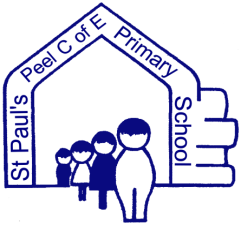 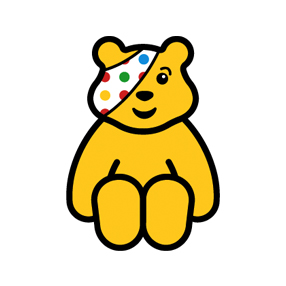 